Holy Cross School: The Week AheadMonday: April 15th, Day 5Grade 7+8 Open Badminton Practice Sacramental Prep Meeting 5-6 PM @ Holy Cross Parish AnnexTuesday: April 16th, Day 6Holy Cross Catholic School Science Fair Parents/Family Science Fair viewing begins at 2:00 PMAwards begin @ 2:15 PMWednesday: April 17th, Day 1Bison Regional Science FairThursday: April 18th, Day 2Bison Regional Science FairFriday: April 19th, Day 3Grade 7+8 Open Badminton Practice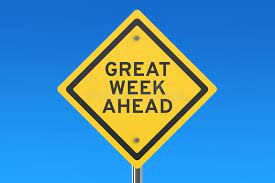 🔬🏅 SCIENCE FAIR NEWS 🏅🔬Dear Families of Holy Cross School Grades 4-8,Exciting times are upon us as we gear up for our annual Holy Cross School Science Fair (April 16th) and the Bison Regional Science Fair (BRSF) on April 17-18th, 2024! We invite Grade 4-8 students to showcase their scientific talents alongside peers from Catholic and Independent schools. Collaborate with your child as they investigate and report on a science area that sparks curiosity. Your involvement will make this project enriching.Empower your children to take ownership of their projects. True learning comes from grappling with challenges. Remember, success isn't measured by ribbons but by knowledge gained.Register now! Visithttps://forms.office.com/r/YeiaTk4s36 For existing medalists, seize the opportunity to compete without additional effort! Students who've already received gold, silver, or bronze medals are especially encouraged to participate and vie for additional honors with their existing projects.The BRSF offers challenges from Agriculture to Digital Technology, fostering STEM advancement. Join us for both awards ceremonies to celebrate our young scientists' achievements. Bison (youthscience.ca)Save the dates! Join us for the Holy Cross School Awards Ceremony (April 16th, 2-3 pm) and Bison Regional Science Fair Awards (April 18th, 3-5 pm) to celebrate young scientific brilliance.We eagerly anticipate your participation, shaping this science fair into a memorable journey for your child.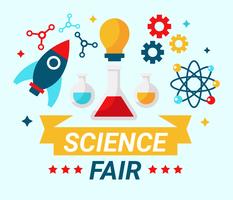 